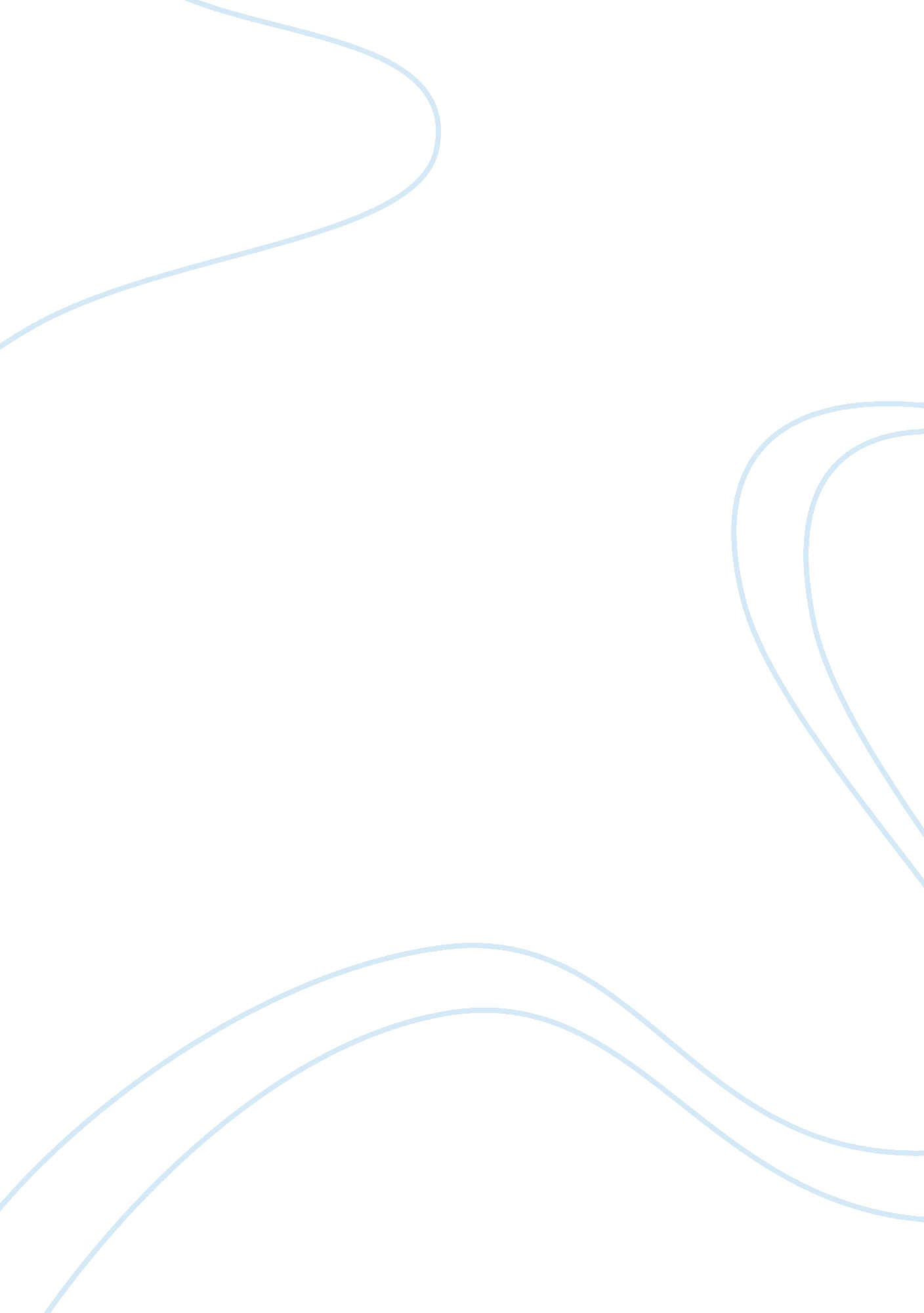 Spitcerow modelHistory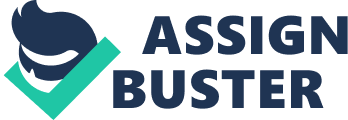 Spitcerow model Explain how the Chechnya conflict is relate to human needs theory Human needs theory aim at explaining human behavior and their social interaction. The social systems in society should always be prepared to handle the needs of the individuals failure to which may lead to instability or changes which are forced through violence and even conflict. According to this theory, conflict is brought about by the unyielding drive of the people to meet the needs of the individual, group or even the whole community that have not been met or when they require to be understood, respected and even considered. Chechens demanded to have their own independent nation free from Russia and also have equal rights, recognition and an internal independent administration. These needs were unmet by the Russian government starting from their presidents and hence the reason the conflicts started and intensified resulting in killings of even those Russian presidents. The conflict and violence was just an aggressive way of expressing these unmet drives and needs. 
2. How and in what manner did the conflict of Chechnya enlarge? 
The conflict enlarged because of inhabitation by the Al- Qaeda recruits who were based in the three camps established for their training in Chechnya. Those who graduated from these camps after two months of intensive training were given missions to conduct and one of the missions was to kill and bring about confusion in Chechnya as a way to divert attention from these three training camps. They increased the conflict by kidnapping prominent people including members of international organizations, created a financial crisis in the country which brought about disorder, they conducted strikes which eventually led to an uprising that was unified against Russia and they also created an Islamic state there. 
Create a diagram showing main parties and third parties, the issues and channels of communication, and the influence between 
Main Parties 
Third Party 
Issues 
Work Cited 
KA-K, Havva. “ Reducing Violence: Applying the Human Needs Theory to the Conflict in Chechnya.” The Journal of Turkish Weekly. Retrieved from: http://www. turkishweekly. net/article/264/reducing-violence-applying-the-human-needs-theory-to-the-conflict-in-chechnya. html 